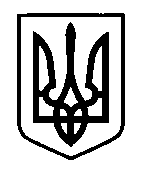 УКРАЇНАПрилуцька міська радаЧернігівська областьУправління освітиПро роботу тимчасових екзаменаційних центрів на базі  ліцеїв №№1,10 у 2023 роціВідповідно до статі 3 Закону України «Про внесення змін до деяких законів України щодо державних гарантій в умовах воєнного стану, надзвичайних ситуацій або надзвичайного стану», статті 57 Закону України «Про освіту», Порядку залучення педагогічних, наукових, науково-педагогічних працівників та інших фахівців до проведення зовнішнього незалежного оцінювання, затвердженого постановою Кабінету Міністрів України від 15.04.2015 № 222, на виконання наказів Міністерства освіти і науки №287 від 16.03.2023 р. «Про затвердження Порядку проведення в 2023 році національного мультипредметного тесту», №318 від 20.03.2023р. «Про організацію та проведення у 2023 році національного мультипредметного тесту»,  листа Міністерства освіти і науки України від 11 травня 2023 року №1/6732-23 «Про забезпечення у 2023 році роботи тимчасових екзаменаційних центрів» та з метою підготовки до організованого проведення у 2023 році національного мультипредметного тестуНАКАЗУЮ:Призначити дикторів ліцеїв №№1,10 Рогальову О.Г. та                      Зімбалевську Ю.П. відповідальними за  підготовку приміщень ТЕЦ  до проведення тестувань на базі зазначених закладів освіти відповідно до Порядку проведення в 2023 році національного мультипредметного тесту, затвердженого наказом  Міністерства освіти і науки України №287 від 16.03.2023р.Директорам Прилуцького ліцею №1 імені Георгія Вороного                               (Рогальова О.Г.) та Прилуцького закладу загальної середньої освіти І-ІІІ ст.№10(ліцею №10) (Зімбалевска  Ю.П.):      2.1.Забезпечити роботу тимчасових екзаменаційних центрів на базі ліцеїв      №№1,10 для проведення основної сесії НМТ з 07 по 15 червня 2023 року.          2.2.Провести навчання та інструктаж персоналу, залученого до               проведення НМТ.Головному спеціалісту Сайко Л.А. направити лист до Прилуцького районного  відділу   поліції  Головного управління Національної поліції в Чернігівській області щодо забезпечення правопорядку в місцях проведення НМТ.Затвердити  склад  комісії по перевірці готовності до роботи тимчасових екзаменаційних центрів, створених на базі ліцеїв  №№1,10 (додаток )та організувати перевірку 30 травня 2023 року зазначених закладів  щодо створення  безпечних умов відповідно до Порядку проведення в 2023 році національного мультипредметного тесту.    5.  Контроль за виконанням даного наказу залишаю за собою.В.о. начальника управління освіти						Т.М.ГУЛЯВА	Додаток                       до наказу управління освіти                                                                                                       від 25.05.2023р.№66Склад  комісії по перевірці готовності до                                                                      роботи тимчасових екзаменаційних центрівГуляєва Т.М.- в.о. начальника управління освіти Прилуцької міської ради голова комісії;Члени комісії:Сайко О.А. – головний спеціаліст управління освіти Прилуцької міської ради;Шабада І.В. – головний енергетик управління освіти Прилуцької міської ради;Писаренко С.О. - адміністратор системи централізованого господарського обслуговування управління освіти  Прилуцької міської ради;Клугман Д.Г. – консультант комунальної установи «Прилуцький центр професійного розвитку педагогічних працівників» Прилуцької міської ради ( за згодою);Рогальова О.Г. – директор Прилуцького ліцею №1 імені Георгія Вороного;Зімбалевська Ю.П. – директор прилуцького закладу загальної середньої освіти І-ІІІ ст..№10 (ліцей №10).Додаток до наказу управління освіти від 20.05.2023р. № 66 25 травня 2023 р.НАКАЗм. Прилуки№66